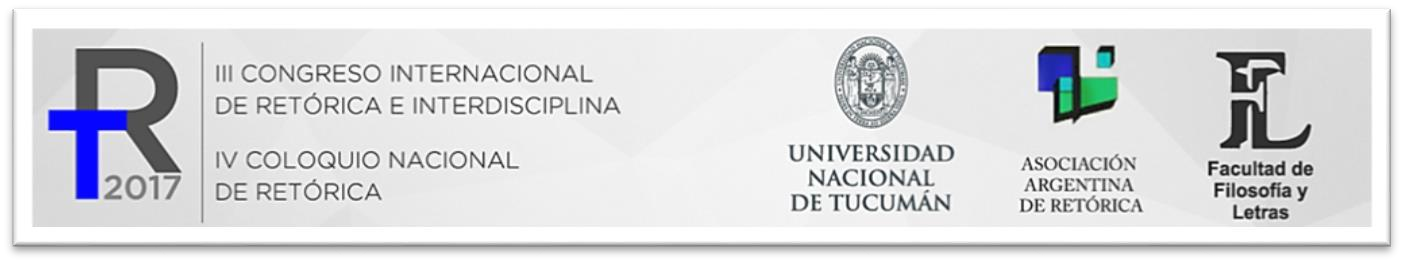  III INTERNATIONAL CONFERENCE OF RHETORIC and INTERDISCIPLINEIV NATIONAL COLLOQUIUM OF RHETORIC"Rhetoric and demonstrations of violence"San Miguel of Tucumán, ArgentinaSeptember 6-7-8 of 2017Pre Conference courses: 4 and 5 of September of 2017https://retoricatucuman2017.wordpress.com/SECOND circularIt is our pleasure to announce the Third International Congress of Interdisciplinary Rhetoric and the Fourth National Colloquium of Rhetoric to take place in the Department of Philosophy and Letters at the Universidad Nacional de Tucumán, Argentina the 6-8 of September 2017.Rhetoric is an interdisciplinary field of knowledge that addresses interpersonal relations, individual orientations, social relations, intellectual perspectives, esthetic discussions, and political ideologies. Language and discourse organize social relations and shape how people engage with complex systems of representation. Rhetoric considers how the tools of democracy and non-violence intersect across the diverse modes and processes of contemporary communication. From the theoretical schema for rhetoric developed in ancient Greece and Rome we have gained a sense of the similarities that remain throughout the centuries. The principles and uses of rhetoric as a science, art, and practice have retained remarkable consistency, allowing us to offer a notion of a “received rhetoric.” The rebirth of Rhetoric represents a middle road between absolute relativism (which remains very viable in some camps) and dogmatic rationality and logic. Rhetoric has returned to put an end to the crises of subjectivity and reason that has tormented the twentieth century. Let us participate, at a planetary level, in the resurgence of Rhetoric. The situation is not separate from current social, political, and cultural changes that have given urgency to the many political debates and citizen actions in the diverse spaces of daily life. Contemporary thought has rejected absolutist concepts that led to the decline of Rhetoric. Let us participate, also, in the displacement of the centrality of reason (paradigmatic since the 19th century) in contemporary public, cognitive, and discursive life.The Grand Narratives, historical certitudes, as well as the dogmas and principles of other periods, have suffered an irreversible loss of credibility: everything is (again) open to question. When ideological systems crumble, Rhetoric is reborn. The urge to submit human affairs to a rigid and exclusive truth has failed; only the undervalued ideals of negotiated consensus, agreement, and coexistence remain. Rhetoric, in its triumphant return, distances itself from the univocal, the absolute, the indisputable, the unquestionable, the certain, and the dogmatic.The Third International Congress of Interdisciplinary Rhetoric and the Fourth National Colloquium of Rhetoric will provide an opportunity for scholars to come together and discuss the interdisciplinary aims and challenges of the field.Foreigners Specialists Prof. Dr. Lawrence Green  University of Southern California  Prof. Dr. Gerardo Ramírez Vidal Universidad Nacional Autónoma de México.  Prof. Dra. Maria Silvana Celentano Università «G.d’Annunzio» Chieti-PescaraProf. Dra. Erika Lindig Cisneros Asociación Mexicana de Retórica  Prof. Dr. Camilo Fernández CozmanSociedad Peruana de Retórica  Prof. Dra. María Cecilia de Miranda Nogueira CoelhoUniversidade Federal de Minas Gerais – Brasil  Prof. Dra. Helcira Rodrigues da LimaUniversidade Federal de Minas Gerais - Brasil     General CoordinationDra. María Cristina Salatino Dra. María Elisa Sala  Organizing Commission Dr. Pablo Molina Dra. Alejandra Vitale Dr. Carlos Enrique Castilla Dr. Silvio Alexis LucenaDra. Carina Albarracín Lic. Edith Lupprich     Topics in different historical circumstancesThe Rhetoric tradition and their current challenges Bio-Rhetoric  History of RhetoricRhetoric in Antiquity Rhetoric and EconomyRhetoric and Science Rhetoric and Aboriginal PeoplesRhetoric and Archaeology Rhetoric and Gender Studies Rhetoric and Aesthetics / Plastic Arts / Painting / Sculpture / Writing Rhetoric and Language / CommunicationRhetoric and Politics / Geopolitics Rhetoric and Education Rhetoric and Psychology / Psychodiagnostics / TherapiesRhetoric and Social Sciences / History / Sociology / LawRhetoric and Philosophy / Anthropology / Philosophy of Language Rhetoric and ArchitectureRhetoric and Translation / Second LanguagesActivitiesPlenary conferences Panels with special guestsResearch teams Independent papers Pre-Conference CoursesAbstractsSubmission until 30/05/2017Maximum length: 300 words. They should include methodological frame, research problem/s and preliminary results (as detailed as possible).Typography: Times New Roman 12, line spacing 1.5.Title should be in bold, centered, uppercase letters.In the next line, last name and name of the author/s, justified to the right (last NAME in uppercase letters, followed by a comma and name/s with initial capital). In another line, the name of the University or institutional affiliation with capitalized initials, and below, the e-mail address. Do not leave indentions.Registration form and abstract submissionLast name: Name: Document: Address: City: ZIP Code: E-mail address: Institution: Position: Degree: Category:National Presenter National Pre-graduate Presenter International Presenter Assistant Overview: Topic / s: Complete this registration form and submit it along with your proposal to:inscripcionesrt2017@gmail.com You should write in the SUBJECT OF THE MESSAGE:Form of last name / s of author / and co-author (topic).In case of participation without presenting a paper: form last name.   Fees will be announced by the end of March 2017.